Publicado en  el 27/10/2015 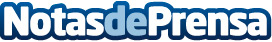 Inaugurada l’exposició 100 anys de passió pel tennisDatos de contacto:Nota de prensa publicada en: https://www.notasdeprensa.es/inaugurada-l-exposicio-100-anys-de-passio-pel_1 Categorias: Cataluña http://www.notasdeprensa.es